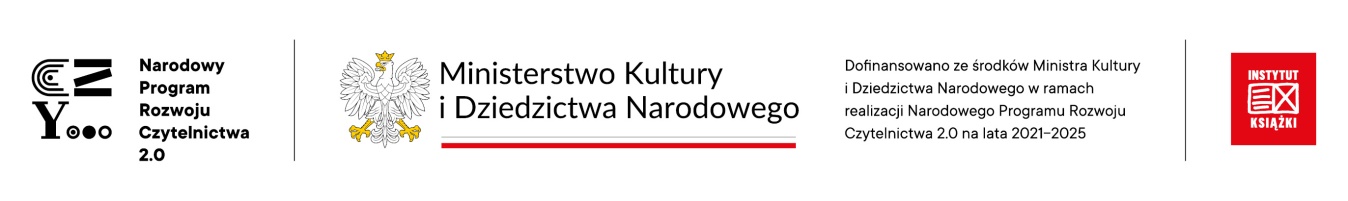 Kościerzyna, 25.06.2024r. 1/2024INFORMACJA O WYBORZE NAJKORZYSTNIEJSZEJ OFERTYBurmistrz Miasta w Kościerzynie działając na podstawie art. 253 ust. 2 ustawy Prawo zamówień publicznych informuje, że w postępowaniu prowadzonym w trybie podstawowym na podstawie art. 275 pkt 2 ustawy Prawo zamówień publicznych na realizację zadania pn. „Modernizacja i doposażenie Biblioteki Miejskiej 
im. ks. Konstantego Damrota w Kościerzynie” jako najkorzystniejszą wybrano ofertę złożoną przez wykonawcę: Zakład Remontowo-Budowlany KRASBUD Ryszard Krause , ul. Polna 27C 83-300 Smętowo Chmieleńskie z ceną brutto 497.294,06 zł.UZASADNIENIE   WYBORUWykonawca, który złożył najkorzystniejszą ofertę wykazał w oświadczeniach i dokumentach złożonych wraz z ofertą oraz złożonych na wezwanie Zamawiającego, iż spełnia warunki udziału w niniejszym postępowaniu oraz nie podlega wykluczeniu. Oferta złożona przez wykonawcę - Zakład Remontowo-Budowlany KRASBUD Ryszard Krause została oceniona jako najkorzystniejsza zgodnie z kryterium: cena - 60 % okres gwarancji – 40 % określonymi w specyfikacji warunków zamówienia.W postępowaniu wpłynęły oferty złożone przez n/w wykonawców i zdobyły odpowiednio punkty w kryteriach:wykonawcaLiczba pkt w kryteriumCENA 60 %Liczba pkt w kryteriumCENA 60 %Liczba pkt w kryterium okres gwarancji 40%Liczba pkt w kryterium okres gwarancji 40%Razemwykonawcaliczba pkt60 %liczba pkt40%RazemZakład Remontowo-Budowlany KRASBUD Ryszard Krauseul. Polna 27C, 83-300 Smętowo Chmieleńskie 100,0060,0010040100Invest Wołoszyk Wojciech Wołoszykul. Liliowa 20, 83-400 Kościerzyna Wybudowanie 98,1358,881004098,88DOMEX Janusz Pióroul. Wodna 14, 83-400 Kościerzyna84,6750,801004090,80